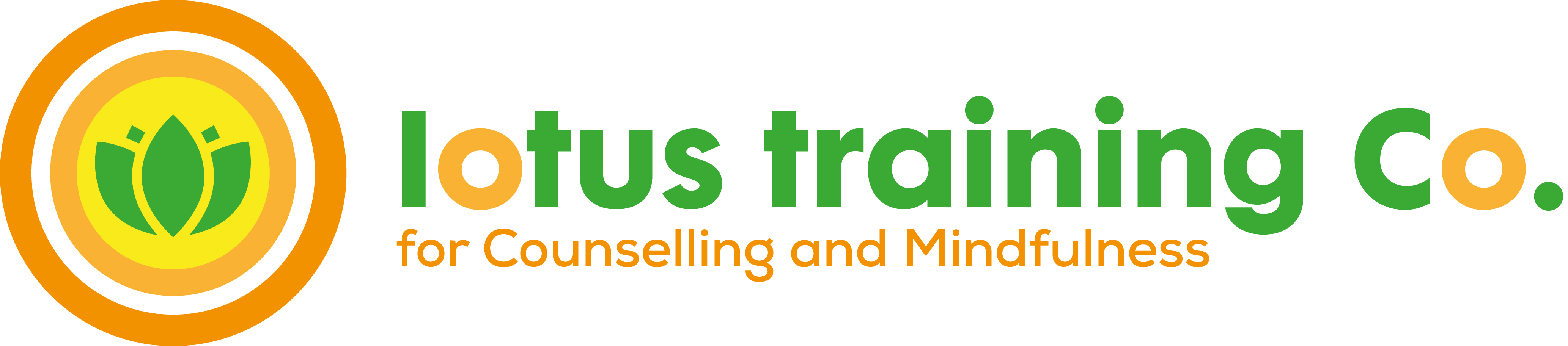 Application FormLOTUS TRAINING for Counselling and MindfulnessTwo Year Diploma in Therapeutic Counselling, Starting Autumn 2022Date of this Application:........................Name: ..............................................................................(This has to be your legal name as this will appear on the Diploma Certificate from Lotus Training). 				Address:.........................................................................				..........................................................................................				..........................................................................................				..............................     Post code: ....................................			Home tel: ................................................................				Work tel: ................................................................				Mobile: ...................................................................				Fax no. ....................................................................				Email:......................................................................				Please circle the best way to contact you quicklyPhoto (please attach a passport photograph in the above area)Age:	…………  Date of Birth: ……………… Gender:  M  /  F Do you have children? Y/NPrevious Counselling and related TrainingPlease give dates, name and place of the training institution, and title of any qualifications gainedPlease attach paper copies of any counselling qualifications and credits earnedPlease list any specific experience/training related to counselling....................................................................................................................................................................................................................................................................................................................................................................................................................................................................................................................................................................................................................................................................................................................................................................................................................................................................................................................................................................Current work/life situationPlease describe (a) your current work/life context, and also (b) how you intend to make use of the course .........................................................................................................................................................................................................................................................................................................................................................................................................................................................................................................................................................................................................................................................................................................................................................................................................................................................................................................................................................................................................................................................................................................................................................................................................................................................................Education and Work HistoryPlease give details of your education and work. (You can if you prefer make a brief summary here, and include your curriculum vitae).Education…………………………………………………………………………………………………………………………………………………………………………………………………………………………………………………………………………………………………………………………………………………………………………Work.................................................................................................................................................................................................................................................................................................................................................................................................................................................................................................................................................................................................................................................................................................................Mindfulness PracticePlease give information about any existing contemplative, meditation, mindfulness or spiritual practice that you engage in.................................................................................................................................................................................................................................................................................................................................................................................................................................................................................................................................................................................................................................................................................................Counselling and/or PsychotherapyAre you currently attending counselling or psychotherapy Yes/NoPlease give information about any previous counselling or psychotherapy you have engaged in (model of counselling or psychotherapy, and approx dates).....................................................................................................................................................................................................................................................................................................................................................................................................................Do you know who you would see as a registered counsellor or psychotherapist to arrange your counselling or psychotherapy sessions while on the course, or where you would find someone suitable for you? .........................................................................................................................................Psychiatric and Medical HistoryPlease give details of any psychiatric or medical conditions, past and present…………………………………………………………………………………………………………………………………………………………………………………….........................................................................................................................................Disabilities/Learning Difficulties: Please give details of any physical disabilities, and any specific learning difficulty (such as dyslexia), or if you have any difficulties with English…………………………………………………………………………………………........................................................................................................................................………………………………………………………………………………………….......................................................................................................................................Criminal Convictions: Please give details of any criminal convictions you have : ……………………………………………………………………………………………………………………………………………………………………………………Sex Offenders’ Register: Are you on any List or Register of Sex Offenders? If so, please give details:…………………………………………………………………………………………Agency counselling placement workIf accepted on to the training, please describe how and where you would be able to establish your agency counselling work, if known, or your thoughts about this:................................................................................................................................................................................................................................................................................................................................................................................................................................................................................................................................................................................................................................................................................................................................................................................................................................................................................................................................................................................................................................................................................................................................................What arrangements will you be able to put in place for supervision of your counselling practice?...............................................................................................................................................................................................................................................................................................................................................................................................................................................................................................................................................................Code of EthicsAre you aware of, and have you read the BACP Code of Ethics for Counsellors?.Yes/NoWe ask you to inform us if you know, or are connected to, any other applicants or the tutors..........................................................................................................................................................................................................................................................................................ReferencesPlease enclose two references, one of which is from someone who knows you well (but not a partner or relative), and if possible one who knows you in a work or related capacity. Please also list the names and contact details of your referees below:Referee AName ................................................................................................................................Relationship to Applicant: (colleague, etc.)...........................................................Address.....................................................................................................................................................................................................Postcode:....................................Telephone No:........................................................Email:............................................Referee BName ................................................................................................................................Relationship to Applicant: (colleague, etc.)...........................................................Address.....................................................................................................................................................................................................Postcode:....................................Telephone No:........................................................Email:............................................Please provide the following information, typewritten on a separate sheet. These questions are optional, but will help the tutors in the process of getting to know you. Please write as much or as little as you wish, and long essays are not expected!  .IntentionPlease state why you wish to attend the Lotus Training Counselling Course and why at this particular time. How will this fit into your personal and professional life? What do you hope to gain from the course?What are some of the things you been doing in your life for the past few years, and how do you feel about this?How do you maintain your well-being? What are your personal challenges in this area? What are some of your learning goals?What will you contribute to the course community?     If you are accepted onto the Diploma Course what you do you feel would be the most challenging aspect of the training?  Are there areas in which you would appreciate support?How will you make the time to complete the course requirements?Please include anything else you would like us to know about you.How will you use this course professionally?  If you successfully complete this Level 4 qualification with CPCAB, will you be interested in progressing to a Level 5 training? Please return your completed application form to one of the tutors or to:	Julie Jeffs, Crownhill Fort, Officers Quarters 1Crownhill Fort Road, Plymouth PL6 5BXAll personal information is held with respect and in confidentiality by the course staff team and administrators at Lotus Training. Tutors follow the ethical frameworks of BACP.I understand the fee for the course is £2200.00 per year. A deposit of £350 is required to secure my place. An instalment plan is available.  A summary of fees for Year 1 is described below:Year 1 Course Fee  =     £2200.00Deposit                               350.00 CRRemaining Balance             1850.00Instalment Plan:Total to Pay                       £1850.00  10 instalments at £185.00   = £1850.00The 5% admin fee will be waivered if full course fees paid in full.   If you are offered a place following interview, you are asked to pay the deposit to confirm and book your place. Places are limited to 16 students. I have read and understand that the Lotus Training booking conditions printed below. I accept that a place can only be confirmed when the non-refundable deposit has been paid. I understand that if I withdraw from the Lotus Counselling Course after accepting the offer of a place, the full fees will become due to Lotus Training. A tutor will be in contact with you to arrange a personal interview.Signed.......................................................................Date...........................................................................Please indicate how you found out about this course?Web search engine................................   Reconnect Magazine...................................Reconnect Magazine..................................................................................................... Recommendation......................................................Other...........................................Lotus Training for Counselling and MindfulnessBooking Conditions for Two Year Diploma in Therapeutic Counselling (CPCAB Accredited)1.	Bookings for the course should be made in writing using the booking form available.2.	Places are only booked following receipt of the required deposit paid, as published.3.	All deposit fees are non-refundable in all circumstances.4.	If the course is cancelled by Lotus Training for whatever reason our liability shall be limited to the refund of deposits to those booked on to the course or seminar concerned and no liability shall be held to any other party or for any other costs incurred by the student.5.	All cancellations must be in writing.6.	In confirming acceptance of the place offered on the Mindfulness based Therapeutic Counselling Diploma Course, the student is thereby undertaking responsibility for the payment of the course fees in full and for making payments on the specified due date(s).7.	In the event of cancellation of a place after an acknowledgement has been sent to the student, fees become due as follows:Within 2 months (8 weeks) of course start date: full feesWithin 2-3 months (12 weeks) of course start date:50% of fees dueBeyond 3 months: no further payment is due.8.	All payments to Julie Jeffs for fees and all refunds to be made in £ sterling.9.	Lotus Training reserves the right to alter dates, staffing or venues due to unforeseen or exceptional circumstances and there will be no liability to any party for costs.Data protection:  Please note that if you are accepted onto a Lotus Training Course, your contact details will be distributed on a participant list prior to the start date, but only to students and Training Staff.  We NEVER release details of our students to outside organisations or individuals without their permission to do so.If you do not wish your details to be circulated to the other participants of your course, please tick here 